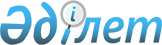 Аудандық мәслихаттың 2010 жылғы 22 желтоқсандағы N 30-2 "2011-2013 жылдарға арналған аудандық бюджет туралы" шешіміне өзгерістер мен толықтырулар енгізу туралы
					
			Күшін жойған
			
			
		
					Батыс Қазақстан облысы Тасқала аудандық мәслихаттың 2011 жылғы 4 сәуірдегі N 32-7 шешімі. Батыс Қазақстан облысы Әділет департаментінде 2011 жылғы 14 сәуірде N 7-11-138 тіркелді. Күші жойылды - Батыс Қазақстан облысы Тасқала аудандық мәслихаттың 2012 жылғы 15 наурыздағы N 2-6 шешімімен      Ескерту. Күші жойылды - Батыс Қазақстан облысы Тасқала аудандық мәслихаттың 2012.03.15 N 2-6 Шешімімен      2008 жылғы 4 желтоқсандағы Қазақстан Республикасының Бюджет кодексiнің 104, 106, 109 баптарын, Қазақстан Республикасының 2001 жылғы 23 қаңтардағы "Қазақстан Республикасындағы жергілікті мемлекеттiк басқару және өзін-өзі басқару туралы" Заңының 6 бабын, Қазақстан Республикасының 2010 жылғы 29 қарашадағы "2011-2013 жылдарға арналған республикалық бюджет туралы" Заңын басшылыққа алып, Батыс Қазақстан облыстық мәслихатының 2011 жылғы 15 наурыздағы N 30-1 "Батыс Қазақстан облыстық мәслихатының 2010 жылғы 13 желтоқсандағы N 28-2 "2011-2013 жылдарға арналған облыстық бюджет туралы" шешіміне өзгерістер мен толықтырулар енгізу туралы" шешімі (тіркеу N 3060) негізінде аудандық мәслихат ШЕШIМ ЕТЕДI:



      1. Аудандық мәслихаттың "2011-2013 жылдарға арналған аудандық бюджет туралы" 2010 жылғы 22 желтоқсандағы N 30-2 шешіміне (нормативтік құқықтық актілерді мемлекеттік тіркеу тізілімінде N 7-11-133 болып тіркелген, 2011 жылғы 14 қаңтардағы, 18 наурыздағы, 25 наурыздағы, 1 сәуірдегі, 8 сәуірдегі "Екпін" газетінің N 2, N 11, N 12, N 13, N 14 сандарында жарияланған) келесі өзгерістер мен толықтырулар енгізілсін:



      1) 1 тармағының:

      1) тармақшасындағы:

      "1 609 634" деген сан "1 867 781" деген санмен өзгертілсін;

      "1 426 703" деген сан "1 684 850" деген санмен өзгертілсін;

      2) тармақшасындағы:

      "1 609 634" деген сан "1 969 108" деген санмен өзгертілсін;

      3) тармақшасы жаңа редакцияда баяндалсын:

      "3) таза бюджеттiк кредиттеу – 23 348 мың теңге; оның iшiнде:

      бюджеттiк кредиттер – 24 535 мың теңге;

      бюджеттiк кредиттердi өтеу – 1 187 мың теңге;";

      4) тармақшасындағы:

      "сальдо" деген сөзден кейінгі "0" деген сан "3 000" деген санмен өзгертілсін;

      "сатып алу" деген сөздерден кейінгі "0" деген сандар "3 000" деген санмен өзгертілсін;

      5) тармақшасы жаңа редакцияда баяндалсын:

      "5) бюджет тапшылығы (профициті) – -127 675 мың теңге;"

      6) тармақшасы жаңа редакцияда баяндалсын:

      "6) бюджет тапшылығын (профицитін пайдалану) қаржыландыру – 127 675 мың теңге, оның iшiнде:

      қарыздар түсiмi – 24 035 мың теңге;

      қарыздарды өтеу – -15 819 мың теңге;

      бюджет қаражатының пайдаланылатын қалдықтары – 119 459 мың теңге.";



      2) 6 тармағының:

      1) тармақшасындағы:

      "81 332" деген сан "117 364" деген санмен өзгертілсін;

      "10 938" деген сан "15 393" деген санмен өзгертілсін;

      мынадай мазмұндағы он бірінші, он екінші, он үшінші, он төртінші, он бесінші, он алтыншы абзацтармен толықтырылсын:

      "18 жасқа дейінгі балаларға мемлекеттік жәрдемақы төлеуге – 10 585 мың теңге;

      атаулы әлеуметтік көмек төлеуге – 3 300 мың теңге;

      жұмыспен қамту бағдарламасына – 747 мың теңге;

      мектеп мұғалімдеріне және мектепке дейінгі ұйымдардың тәрбиешілеріне біліктілік санаты үшін қосымша ақының көлемін ұлғайтуға – 6 495 мың теңге;

      "Бизнестің жол картасы – 2020" бағдарламасы шеңберінде жеке меншік кәсіпкерлікті қолдауға – 3 744 мың теңге;

      "Жұмыспен қамту 2020" бағдарламасы шеңберінде жұмыспен қамту орталықтарын құруға – 6 706 мың теңге;";

      2) тармақшасындағы:

      "77 442" деген сан "299 557" деген санмен өзгертілсін;

      "18 710" деген сан "130 337" деген санмен өзгертілсін.

      мынадай мазмұндағы жетінші, сегізінші абзацтармен толықтырылсын:

      "Тасқала ауылында 100 орындық интернатымен 300 орындық мектеп салуға – 80 488 мың теңге;

      инженерлік-коммуникациялық инфрақұрылымды дамытуға, жайластыруға және (немесе) сатып алуға – 30 000 мың теңге;";



      3) аталған шешімнің 1, 4 қосымшалары осы шешімнің 1, 2 қосымшаларына сәйкес жаңа редакцияда баяндалсын.



      2. Осы шешім 2011 жылдың 1 қаңтарынан бастап қолданысқа енгізіледі.      Сессия төрағасы                  Н. Вологин

      Аудандық мәслихат хатшысы        Қ. Нұрмұханов

Аудандық мәслихаттың

2011 жылғы 4 сәуірдегі

N 32-7 шешіміне 1 қосымшаАудандық мәслихаттың

2010 жылғы 22 желтоқсандағы

N 30-2 шешіміне 1 қосымша 2011 жылдың аудандық бюджеті(мың теңге)

Аудандық мәслихаттың

2011 жылғы 4 сәуірдегі

N 32-7 шешіміне 2 қосымшаАудандық мәслихаттың

2010 жылғы 22 желтоқсандағы

N 30-2 шешіміне 4 қосымша 2011 жылға аудандық бюджеттің ағымдағы

бюджеттік бағдарламалардың тізбесі
					© 2012. Қазақстан Республикасы Әділет министрлігінің «Қазақстан Республикасының Заңнама және құқықтық ақпарат институты» ШЖҚ РМК
				СанатыСанатыСанатыСанатыСомасыСыныбыСыныбыСыныбыСомасыIшкi сыныбыIшкi сыныбыСомасыАтауыСомасыКірістер1 867 7811Салықтық түсімдер179 95601Табыс салығы66 6152Жеке табыс салығы66 61503Әлеуметтiк салық58 5001Әлеуметтік салық58 50004Меншiкке салынатын салықтар50 8271Мүлiкке салынатын салықтар39 9003Жер салығы1 2774Көлiк құралдарына салынатын салық7 0505Бірыңғай жер салығы2 60005Тауарларға, жұмыстарға және қызметтер көрсетуге салынатын iшкi салықтар2 8252Акциздер8503Табиғи және басқа ресурстарды пайдаланғаны үшiн түсетiн түсiмдер3004Кәсiпкерлiк және кәсiби қызметтi жүргiзгенi үшiн алынатын алымдар1 6455Ойын бизнесіне салық3008Заңдық мәнді іс-әрекеттерді жасағаны және (немесе) құжаттар бергені үшін оған уәкілеттігі бар мемлекеттік органдар немесе лауазымды адамдар алатын міндетті төлемдер1 1891Мемлекеттік баж1 1892Салықтық емес түсiмдер2 47501Мемлекет меншігінен түсетін түсімдер4755Мемлекет меншігіндегі мүлікті жалға беруден түсетін кірістер47504Мемлекеттік бюджеттен қаржыландырылатын, сондай-ақ Қазақстан Республикасы Ұлттық Банкінің бюджетінен (шығыстар сметасынан) ұсталатын және қаржыландырылатын мемлекеттік мекемелер салатын айыппұлдар, өсімпұлдар, санкциялар, өндіріп алулар5001Мемлекеттік бюджеттен қаржыландырылатын, сондай-ақ Қазақстан Республикасы Ұлттық Банкінің бюджетінен (шығыстар сметасынан) ұсталатын және қаржыландырылатын мемлекеттік мекемелер салатын айыппұлдар, өсімпұлдар, санкциялар, өндіріп алулар50006Басқа да салықтық емес түсiмдер1 5001Басқа да салықтық емес түсiмдер1 5003Негізгі капиталды сатудан түсетін түсімдер50003Жердi және материалдық емес активтердi сату5001Жерді сату5004Трансферттерден түсетін түсімдер1 426 70302Мемлекеттiк басқарудың жоғары тұрған органдарынан түсетiн трансферттер1 426 7032Облыстық бюджеттен түсетiн трансферттер1 684 850Функционалдық топФункционалдық топФункционалдық топФункционалдық топФункционалдық топСомасыКіші функцияКіші функцияКіші функцияКіші функцияСомасыБюджеттік бағдарламалардың әкiмшiсiБюджеттік бағдарламалардың әкiмшiсiБюджеттік бағдарламалардың әкiмшiсiСомасыБағдарламаБағдарламаСомасыАтауыСомасы123456II. ШЫҒЫНДАР1 969 10801Жалпы сипаттағы мемлекеттiк қызметтер көрсету156 5941Мемлекеттiк басқарудың жалпы функцияларын орындайтын өкiлдi, атқарушы және басқа органдар142 623112Аудан (облыстық маңызы бар қала) мәслихатының аппараты14 681001Аудан (облыстық маңызы бар қала) мәслихатының қызметін қамтамасыз ету жөніндегі қызметтер14 281003Мемлекеттік органдардың күрделі шығыстары400122Аудан (облыстық маңызы бар қала) әкімінің аппараты39 871001Аудан (облыстық маңызы бар қала) әкімінің қызметін қамтамасыз ету жөніндегі қызметтер39 871123Қаладағы аудан, аудандық маңызы бар қала, кент, аул (село), ауылдық (селолық) округ әкімінің аппараты88 071001Қаладағы аудан, аудандық маңызы бар қаланың, кент, ауыл (село), ауылдық (селолық) округ әкімінің қызметін қамтамасыз ету жөніндегі қызметтер84 945022Мемлекеттік органдардың күрделі шығыстары3 1262Қаржылық қызмет256459Ауданның (облыстық маңызы бар қаланың) экономика және қаржы бөлімі256004Біржолғы талондарды беру жөніндегі жұмысты және біржолғы талондарды іске асырудан сомаларды жинаудың толықтығын қамтамасыз етуді ұйымдастыру193011Коммуналдық меншікке түскен мүлікті есепке алу, сақтау, бағалау және сату639Жалпы сипаттағы өзге де мемлекеттiк қызметтер13 715459Ауданның (облыстық маңызы бар қаланың) экономика және қаржы бөлімі13 715001Экономикалық саясатты, қалыптастыру мен дамыту, мемлекеттік жоспарлау ауданның (облыстық маңызы бар қаланың) бюджеттік атқару және коммуналдық меншігін басқару саласындағы мемлекеттік саясатты іске асыру жөніндегі қызметтер13 71502Қорғаныс4 0721Әскери мұқтаждар2 300122Аудан (облыстық маңызы бар қала) әкімінің аппараты2 300005Жалпыға бірдей әскери міндетті атқару шеңберіндегі іс-шаралар2 3002Төтенше жағдайлар жөніндегі жұмыстарды ұйымдастыру1 772122Аудан (облыстық маңызы бар қала) әкімінің аппараты1 772006Аудан (облыстық маңызы бар қала) ауқымындағы төтенше жағдайлардың алдын алу және оларды жою1 200007Аудандық (қалалық) ауқымдағы дала өрттерінің, сондай-ақ мемлекеттік өртке қарсы қызмет органдары құрылмаған елдi мекендерде өрттердің алдын алу және оларды сөндіру жөніндегі іс-шаралар57203Қоғамдық тәртіп, қауіпсіздік, құқықтық, сот, қылмыстық-атқару қызметі501Құқық қорғау қызметi50458Ауданның (облыстық маңызы бар қаланың) тұрғын үй-коммуналдық шаруашылығы, жолаушылар көлігі және автомобиль жолдары бөлімі50021Елді мекендерде жол жүру қозғалысын реттеу бойынша жабдықтар мен құралдарды пайдалану5004Бiлiм беру1 097 8441Мектепке дейінгі тәрбие және оқыту62 362464Ауданның (облыстық маңызы бар қаланың) білім беру бөлімі62 362009Мектепке дейінгі тәрбие ұйымдарының қызметін қамтамасыз ету55 867021Мектеп мұғалімдеріне және мектепке дейінгі ұйымдардың тәрбиешілеріне біліктілік санаты үшін қосымша ақы көлемін ұлғайту6 4952Жалпы бастауыш, жалпы негізгі, жалпы орта бiлiм беру846 444464Ауданның (облыстық маңызы бар қаланың) білім беру бөлімі846 444003Жалпы білім беру804 347006Балалар мен жеткіншектерге қосымша білім беру42 0979Білім беру саласындағы өзге де қызметтер189 038464Ауданның (облыстық маңызы бар қаланың) білім беру бөлімі27 535001Жергілікті деңгейде білім беру саласындағы мемлекеттік саясатты іске асыру жөніндегі қызметтер6 042005Ауданның (облыстық маңызы бар қаланың) мемлекеттік білім беру мекемелер үшін оқулықтар мен оқу-әдiстемелiк кешендерді сатып алу және жеткізу12 750007Аудандық (қалалық) ауқымындағы мектеп олимпиадаларын және мектептен тыс іс-шараларды өткiзу136011Өңірлік жұмыспен қамту және кадрларды қайта даярлау стратегиясын іске асыру шеңберінде білім беру объектілерін күрделі, ағымды жөндеу015Жетім баланы (жетім балаларды) және ата-аналарының қамқорынсыз қалған баланы (балаларды) күтіп-ұстауға асыраушыларына ай сайынғы ақшалай қаражат төлемдері8 607466Ауданның (облыстық маңызы бар қаланың) сәулет, қала құрылысы және құрылыс бөлімі161 503037Білім беру объектілерін салу және реконструкциялау161 50305Денсаулық сақтау2809Денсаулық сақтау саласындағы өзге де қызметтер280123Қаладағы аудан аудандық маңызы бар қала, кент, аул (село), ауылдық (селолық) округ әкімінің аппараты280002Ерекше жағдайларда сырқаты ауыр адамдарды дәрігерлік көмек көрсететін ең жақын денсаулық сақтау ұйымына жеткізуді ұйымдастыру28006Әлеуметтiк көмек және әлеуметтiк қамсыздандыру123 7512Әлеуметтiк көмек103 759123Қаладағы аудан аудандық маңызы бар қала, кент, аул (село), ауылдық (селолық) округ әкімінің аппараты0003Мұқтаж азаматтарға үйінде әлеуметтік көмек көрсету0451Ауданның (облыстық маңызы бар қаланың) жұмыспен қамту және әлеуметтік бағдарламалар бөлімі103 759002Еңбекпен қамту бағдарламасы29 150005Мемлекеттік атаулы әлеуметтік көмек 13 978006Тұрғын үй көмегі1 605007Жергілікті өкілетті органдардың шешімі бойынша мұқтаж азаматтардың жекелеген топтарына әлеуметтік көмек13 288010Үйден тәрбиеленіп оқытылатын мүгедек балаларды материалдық қамтамасыз ету1 509014Мұқтаж азаматтарға үйінде әлеуметтік көмек көрсету15 77901618 жасқа дейінгі балаларға мемлекеттік жөрдемақылар15 838017Мүгедектерді оңалту жеке бағдарламасына сәйкес, мұқтаж мүгедектерді міндетті гигиеналық құралдарымен қамтамасыз етуге және ымдау тілі мамандарының, жеке көмекшілердің қызмет көрсету5 906023Жұмыспен қамту орталықтарының қызметін қамтамасыз ету6 7069Әлеуметтiк көмек және әлеуметтiк қамтамасыз ету салаларындағы өзге де қызметтер19 992451Ауданның (облыстық маңызы бар қаланың) жұмыспен қамту және әлеуметтік бағдарламалар бөлімі19 992001Жергілікті деңгейде халық үшін әлеуметтік бағдарламаларды жұмыспен қамтуды қамтамасыз етуді іске асыру саласындағы мемлекеттік саясатты іске асыру жөніндегі қызметтер 19 079011Жәрдемақыларды және басқа да әлеуметтік төлемдерді есептеу, төлеу мен жеткізу бойынша қызметтерге ақы төлеу91307Тұрғын үй-коммуналдық шаруашылық229 7701Тұрғын үй шаруашылық169 115123Қаладағы аудан аудандық маңызы бар қала, кент, аул (село), ауылдық (селолық) округ әкімінің аппараты300007Аудандық маңызы бар қаланың, кенттің, ауылдың (селоның), ауылдық (селолық) округтің мемлекеттік тұрғын үй қорының сақталуын ұйымдастыру300458Ауданның (облыстық маңызы бар қаланың) тұрғын үй-коммуналдық шаруашылығы, жолаушылар көлігі және автомобиль жолдары бөлімі8 478003Мемлекеттік тұрғын үй қорының сақталуын ұйымдастыру80004Азаматтардың жекелеген санаттарын тұрғын үймен қамтамасыз ету8 398466Ауданның (облыстық маңызы бар қаланың) сәулет, қала құрылысы және құрылыс бөлімі160 337003Мемлекеттік коммуналдық тұрғын үй қорының тұрғын үй құрылысы130 337004Инженерлік коммуникациялық инфрақұрылымды дамыту және жайластыру30 0002Коммуналдық шаруашылық6 171123Қаладағы аудан аудандық маңызы бар қала, кент, аул (село), ауылдық (селолық) округ әкімінің аппараты5 199014Елді мекендерді сумен жабдықтауды ұйымдастыру5 199458Ауданның (облыстық маңызы бар қаланың) тұрғын үй-коммуналдық шаруашылығы, жолаушылар көлігі және автомобиль жолдары бөлімі972012Сумен жабдықтау және су бөлу жүйесінің қызмет етуі 972466Ауданның (облыстық маңызы бар қаланың) сәулет, қала құрылысы және құрылыс бөлімі0006Сумен жабдықтау жүйесін дамыту3Елді-мекендерді көркейту54 484123Қаладағы аудан аудандық маңызы бар қала, кент, аул (село), ауылдық (селолық) округ әкімінің аппараты29 291008Елді мекендерде көшелерді жарықтандыру4 064009Елді мекендердің санитариясын қамтамасыз ету1 874010Жерлеу орындарын күтіп-ұстау және туысы жоқ адамдарды жерлеу011Елді мекендерді абаттандыру мен көгалдандыру23 353458Ауданның (облыстық маңызы бар қаланың) тұрғын үй-коммуналдық шаруашылығы, жолаушылар көлігі және автомобиль жолдары бөлімі25 193015Елді мекендерде көшелерді жарықтандыру5 466016Елді мекендердің санитариясын қамтамасыз ету619017Жерлеу орындарын күтiп-ұстау және туысы жоқтарды жерлеу018Елдi мекендердi абаттандыру және көгалдандыру19 10808Мәдениет, спорт, туризм және ақпараттық кеңістiк178 7581Мәдениет саласындағы қызмет99 898457Ауданның (облыстық маңызы бар қаланың) мәдениет, тілдерді дамыту, дене шынықтыру және спорт бөлімі99 898003Мәдени-демалыс жұмысын қолдау99 8982Спорт2 581457Ауданның (облыстық маңызы бар қаланың) мәдениет, тілдерді дамыту, дене шынықтыру және спорт бөлімі2 581009Аудандық (облыстық маңызы бар қалалық) деңгейде спорттық жарыстар өткiзу1 161010Әртүрлi спорт түрлерi бойынша аудан (облыстық маңызы бар қала) құрама командаларының мүшелерiн дайындау және олардың облыстық спорт жарыстарына қатысуы1 4203Ақпараттық кеңiстiк57 755456Ауданның (облыстық маңызы бар қаланың) ішкі саясат бөлімі6 556002Газеттер мен журналдар арқылы мемлекеттік ақпараттық саясат жүргізу5 486005Телерадиохабарлары арқылы мемлекеттік ақпараттық саясат жүргізу1 070457Ауданның (облыстық маңызы бар қаланың) мәдениет, тілдерді дамыту, дене шынықтыру және спорт бөлімі51 199006Аудандық (қалалық) кiтапханалардың жұмыс iстеуi51 1999Мәдениет, спорт, туризм және ақпараттық кеңiстiктi ұйымдастыру жөнiндегi өзге де қызметтер18 524456Ауданның (облыстық маңызы бар қаланың) ішкі саясат бөлімі10 464001Жергілікті деңгейде аппарат, мемлекеттілікті нығайту және азаматтардың әлеуметтік сенімділігін қалыптастыруда мемлекеттік саясатты іске асыру жөніндегі қызметтер8 464003Жастар саясаты саласындағы өңірлік бағдарламаларды iске асыру2 000457Ауданның (облыстық маңызы бар қаланың) мәдениет, тілдерді дамыту, дене шынықтыру және спорт бөлімі8 060001Жергілікті деңгей мәдениет, тілдерді дамыту, дене шынықтыру және спорт саласындағы мемлекеттік саясатты іске асыру жөніндегі қызметтер8 06010Ауыл, су, орман, балық шаруашылығы, ерекше қорғалатын табиғи аумақтар, қоршаған ортаны және жануарлар дүниесін қорғау, жер қатынастары88 3231Ауыл шаруашылығы3 942459Ауданның (облыстық маңызы бар қаланың) экономика және қаржы бөлімі3 942099Республикалық бюджеттен берілетін нысаналы трансферттер есебінен ауылдық елді мекендер саласының мамандарын әлеуметтік қолдау шараларын іске асыру3 9422Су шаруашылығы61 793466Ауданның (облыстық маңызы бар қаланың) сәулет, қала құрылысы және құрылыс бөлімі61 793012Сумен жабдықтау жүйесін дамыту61 7936Жер қатынастары7 195463Ауданның (облыстық маңызы бар қаланың) жер қатынастары бөлімі7 195001Аудан (облыстық маңызы бар қала) аумағында жер қатынастарын реттеу саласындағы мемлекеттік саясатты іске асыру жөніндегі қызметтер6 965003Елдi мекендердi жер-шаруашылық орналастыру005Ақпараттық жүйелер құру007Мемлекеттік органдардың күрделі шығыстары2309Ауыл, су, орман, балық шаруашылығы және қоршаған ортаны қорғау мен жер қатынастары саласындағы өзге де қызметтер15 393475Ауданның (облыстық маңызы бар қаланың) кәсіпкерлік, ауыл шаруашылығы және ветеринария бөлімі15 393013Эпизоотияға қарсы іс-шаралар жүргізу15 39311Өнеркәсіп, сәулет, қала құрылысы және құрылыс қызметі8 8592Сәулет, қала құрылысы және құрылыс қызметі8 859466Ауданның (облыстық маңызы бар қаланың) сәулет, қала құрылысы және құрылыс бөлімі8 859001Құрылыс, облыс қалаларының, аудандарының және елді мекендерінің сәулеттік бейнесін жақсарту саласындағы мемлекеттік саясатты іске асыру және ауданның (облыстық маңызы бар қаланың) аумағын оңтайлы және тиімді қала құрылыстық игеруді қамтамасыз ету жөніндегі қызметтер 8 85912Көлiк және коммуникациялар37 4661Автомобиль көлiгi37 466123Қаладағы аудан аудандық маңызы бар қала, кент, аул (село), ауылдық (селолық) округ әкімі аппараты2 000013Аудандық маңызы бар қалаларда, кенттерде, ауылдарда (селоларда), ауылдық (селолық) округтерде автомобиль жолдарының қызмет етуін қамтамасыз ету2 000458Ауданның (облыстық маңызы бар қаланың) тұрғын үй-коммуналдық шаруашылығы, жолаушылар көлігі және автомобиль жолдары бөлімі35 466023Автомобиль жолдарының қызмет етуін қамтамасыз ету35 46613Басқалар21 1939Басқалар21 193458Ауданның (облыстық маңызы бар қаланың) тұрғын үй-коммуналдық шаруашылығы, жолаушылар көлігі және автомобиль жолдары бөлімі6 128001Жергілікті деңгейде тұрғын үй-коммуналдық шаруашылығы, жолаушылар көлігі және автомобиль жолдары саласындағы мемлекеттік саясатты іске асыру жөніндегі қызметтер6 128459Ауданның (облыстық маңызы бар қаланың) экономика және қаржы бөлімі3 658012Ауданның (облыстық маңызы бар қаланың) жергілікті атқарушы органының резерві3 658475Ауданның (облыстық маңызы бар қаланың) кәсіпкерлік, ауыл шаруашылығы және ветеринария бөлімі11 407001Жергілікті деңгейде кәсіпкерлік, өнеркәсіп, ауыл шаруашылығы және ветеринарии саласындағы мемлекеттік саясатты іске асыру жөніндегі қызметтер11 40715Трансферттер22 1481Трансферттер22 148459Ауданның (облыстық маңызы бар қаланың) экономика және қаржы бөлімі22 148006Нысаналы пайдаланылмаған (толық пайдаланылмаған) трансферттерді қайтару22 148III. ТАЗА БЮДЖЕТТІК КРЕДИТТЕУ23 348Бюджеттiк кредиттер10Ауыл, су, орман, балық шаруашылығы, ерекше қорғалатын табиғи аумақтар, қоршаған ортаны және жануарлар дүниесін қорғау, жер қатынастары24 5351Ауыл шаруашылығы24 535459Ауданның (облыстық маңызы бар қаланың) экономика және қаржы бөлімі24 535018Ауылдық елді мекендердің әлеуметтік саласының мамандарын әлеуметтік қолдау шараларын іске асыру үшін бюджеттік кредиттер24 535СанатыСанатыСанатыСанатыСанатыСомасыСыныбыСыныбыСыныбыСыныбыСомасыIшкi сыныбыIшкi сыныбыIшкi сыныбыСомасыЕрекшелiгiЕрекшелiгiСомасыАтауыСомасыБюджеттiк кредиттерді өтеу5Бюджеттік кредиттерді өтеу001Бюджеттік кредиттерді өтеу01Мемлекеттік бюджеттен берілген бюджеттік кредиттерді өтеу0IV. ҚАРЖЫ АКТИВТЕРМЕН ЖАСАЛАТЫН ОПЕРАЦИЯЛАР БОЙЫНША САЛЬДО0Функционалдық топФункционалдық топФункционалдық топФункционалдық топФункционалдық топСомасыКіші функцияКіші функцияКіші функцияКіші функцияСомасыБюджеттік бағдарламалардың әкiмшiсiБюджеттік бағдарламалардың әкiмшiсiБюджеттік бағдарламалардың әкiмшiсiСомасыБағдарламаБағдарламаСомасыАтауыСомасы13Басқалар1 1879Басқалар1 187459Ауданның (облыстық маңызы бар қаланың) экономика және қаржы бөлімі1 187014Заңды тұлғалардың жарғылық капиталын қалыптастыру немесе ұлғайту3 000СанатыСанатыСанатыСанатыСанатыСомасыСыныбыСыныбыСыныбыСыныбыСомасыIшкi сыныбыIшкi сыныбыIшкi сыныбыСомасыЕрекшелiгiЕрекшелiгiСомасыАтауыСомасыМемлекеттің қаржы активтерін сатудан түсетін түсімдер3 0006Мемлекеттің қаржы активтерін сатудан түсетін түсімдер3 00001Мемлекеттің қаржы активтерін сатудан түсетін түсімдер3 0001Қаржы активтерін ел ішінде сатудан түсетін түсімдер3 000V. БЮДЖЕТ ТАПШЫЛЫҒЫ (АРТЫҚШЫЛЫҒЫ)-127 675VI. БЮДЖЕТ ТАПШЫЛЫҒЫН (АРТЫҚШЫЛЫҒЫН ПАЙДАЛАНУ) ҚАРЖЫЛАНДЫРУ127 675Қарыздарды түсімі7Қарыздарды түсімі24 03501Мемлекеттік ішкі қарыздар 24 0352Қарыз алу келісім-шарттары24 035Функционалдық топФункционалдық топФункционалдық топФункционалдық топФункционалдық топСомасыКіші функцияКіші функцияКіші функцияКіші функцияСомасыБюджеттік бағдарламалардың әкiмшiсiБюджеттік бағдарламалардың әкiмшiсiБюджеттік бағдарламалардың әкiмшiсiСомасыБағдарламаБағдарламаСомасыАтауыСомасыҚарыздарды өтеу16Қарыздарды өтеу-15 8191Қарыздарды өтеу-15 819459Ауданның (облыстық маңызы бар қаланың) экономика және қаржы бөлімі-15 819009Жергілікті атқарушы органдардың борышын өтеу-15 819СанатыСанатыСанатыСанатыСанатыСомасыСыныбыСыныбыСыныбыСыныбыСомасыIшкi сыныбыIшкi сыныбыIшкi сыныбыСомасыЕрекшелiгiЕрекшелiгiСомасыАтауыСомасыБюджет қаражаттарының пайдаланылатын қалдықтары8Бюджет қаражаттарының пайдаланылатын қалдықтары119 45901Бюджет қаражаты қалдықтары119 4591Бюджет қаражатының бос қалдықтары119 495Функционалдық топФункционалдық топФункционалдық топФункционалдық топФункционалдық топКіші функцияКіші функцияКіші функцияКіші функцияБюджеттік бағдарламалардың әкiмшiсiБюджеттік бағдарламалардың әкiмшiсiБюджеттік бағдарламалардың әкiмшiсiБағдарламаБағдарламаАтауы12345II. ШЫҒЫНДАР01Жалпы сипаттағы мемлекеттiк қызметтер көрсету1Мемлекеттiк басқарудың жалпы функцияларын орындайтын өкiлдi, атқарушы және басқа органдар112Аудан (облыстық маңызы бар қала) мәслихатының аппараты001Аудан (облыстық маңызы бар қала) мәслихатының қызметін қамтамасыз ету жөніндегі қызметтер003Мемлекеттік органдардың күрделі шығыстары122Аудан (облыстық маңызы бар қала) әкімінің аппараты001Аудан (облыстық маңызы бар қала) әкімінің қызметін қамтамасыз ету жөніндегі қызметтер123Қаладағы аудан, аудандық маңызы бар қала, кент, аул (село), ауылдық (селолық) округ әкімінің аппараты001Қаладағы аудан, аудандық маңызы бар қаланың, кент, ауыл (село), ауылдық (селолық) округ әкімінің қызметін қамтамасыз ету жөніндегі қызметтер022Мемлекеттік органдардың күрделі шығыстары2Қаржылық қызмет459Ауданның (облыстық маңызы бар қаланың) экономика және қаржы бөлімі004Біржолғы талондарды беру жөніндегі жұмысты және біржолғы талондарды іске асырудан сомаларды жинаудың толықтығын қамтамасыз етуді ұйымдастыру011Коммуналдық меншікке түскен мүлікті есепке алу, сақтау, бағалау және сату9Жалпы сипаттағы өзге де мемлекеттiк қызметтер459Ауданның (облыстық маңызы бар қаланың) экономика және қаржы бөлімі001Экономикалық саясатты, қалыптастыру мен дамыту, мемлекеттік жоспарлау ауданның (облыстық маңызы бар қаланың) бюджеттік атқару және коммуналдық меншігін басқару саласындағы мемлекеттік саясатты іске асыру жөніндегі қызметтер02Қорғаныс1Әскери мұқтаждар122Аудан (облыстық маңызы бар қала) әкімінің аппараты005Жалпыға бірдей әскери міндетті атқару шеңберіндегі іс-шаралар2Төтенше жағдайлар жөніндегі жұмыстарды ұйымдастыру122Аудан (облыстық маңызы бар қала) әкімінің аппараты006Аудан (облыстық маңызы бар қала) ауқымындағы төтенше жағдайлардың алдын алу және оларды жою007Аудандық (қалалық) ауқымдағы дала өрттерінің, сондай-ақ мемлекеттік өртке қарсы қызмет органдары құрылмаған елдi мекендерде өрттердің алдын алу және оларды сөндіру жөніндегі іс-шаралар03Қоғамдық тәртіп, қауіпсіздік, құқықтық, сот, қылмыстық-атқару қызметі1Құқық қорғау қызметi458Ауданның (облыстық маңызы бар қаланың) тұрғын үй-коммуналдық шаруашылығы, жолаушылар көлігі және автомобиль жолдары бөлімі021Елді мекендерде жол жүру қозғалысын реттеу бойынша жабдықтар мен құралдарды пайдалану04Бiлiм беру1Мектепке дейінгі тәрбие және оқыту464Ауданның (облыстық маңызы бар қаланың) білім беру бөлімі009Мектепке дейінгі тәрбие ұйымдарының қызметін қамтамасыз ету021Мектеп мұғалімдеріне және мектепке дейінгі ұйымдардың тәрбиешілеріне біліктілік санаты үшін қосымша ақы көлемін ұлғайту2Жалпы бастауыш, жалпы негізгі, жалпы орта бiлiм беру464Ауданның (облыстық маңызы бар қаланың) білім беру бөлімі003Жалпы білім беру006Балалар мен жеткіншектерге қосымша білім беру9Білім беру саласындағы өзге де қызметтер464Ауданның (облыстық маңызы бар қаланың) білім беру бөлімі001Жергілікті деңгейде білім беру саласындағы мемлекеттік саясатты іске асыру жөніндегі қызметтер005Ауданның (облыстық маңызы бар қаланың) мемлекеттік білім беру мекемелер үшін оқулықтар мен оқу-әдiстемелiк кешендерді сатып алу және жеткізу007Аудандық (қалалық) ауқымындағы мектеп олимпиадаларын және мектептен тыс іс-шараларды өткiзу011Өңірлік жұмыспен қамту және кадрларды қайта даярлау стратегиясын іске асыру шеңберінде білім беру объектілерін күрделі, ағымды жөндеу015Жетім баланы (жетім балаларды) және ата-аналарының қамқорынсыз қалған баланы (балаларды) күтіп-ұстауға асыраушыларына ай сайынғы ақшалай қаражат төлемдері05Денсаулық сақтау9Денсаулық сақтау саласындағы өзге де қызметтер123Қаладағы аудан аудандық маңызы бар қала, кент, аул (село), ауылдық (селолық) округ әкімінің аппараты002Ерекше жағдайларда сырқаты ауыр адамдарды дәрігерлік көмек көрсететін ең жақын денсаулық сақтау ұйымына жеткізуді ұйымдастыру06Әлеуметтiк көмек және әлеуметтiк қамсыздандыру2Әлеуметтiк көмек123Қаладағы аудан аудандық маңызы бар қала, кент, аул (село), ауылдық (селолық) округ әкімінің аппараты003Мұқтаж азаматтарға үйінде әлеуметтік көмек көрсету451Ауданның (облыстық маңызы бар қаланың) жұмыспен қамту және әлеуметтік бағдарламалар бөлімі002Еңбекпен қамту бағдарламасы005Мемлекеттік атаулы әлеуметтік көмек 006Тұрғын үй көмегі007Жергілікті өкілетті органдардың шешімі бойынша азаматтардың жекелеген топтарына әлеуметтік көмек010Үйден тәрбиеленіп оқытылатын мүгедек балаларды материалдық қамтамасыз ету014Мұқтаж азаматтарға үйінде әлеуметтік көмек көрсету01618 жасқа дейінгі балаларға мемлекеттік жөрдемақылар017Мүгедектерді оңалту жеке бағдарламасына сәйкес, мұқтаж мүгедектерді міндетті гигиеналық құралдарымен қамтамасыз етуге және ымдау тілі мамандарының, жеке көмекшілердің қызмет көрсету023Жұмыспен қамту орталықтарының қызметін қамтамасыз ету9Әлеуметтiк көмек және әлеуметтiк қамтамасыз ету салаларындағы өзге де қызметтер451Ауданның (облыстық маңызы бар қаланың) жұмыспен қамту және әлеуметтік бағдарламалар бөлімі001Жергілікті деңгейде халық үшін әлеуметтік бағдарламаларды жұмыспен қамтуды қамтамасыз етуді іске асыру саласындағы мемлекеттік саясатты іске асыру жөніндегі қызметтер 011Жәрдемақыларды және басқа да әлеуметтік төлемдерді есептеу, төлеу мен жеткізу бойынша қызметтерге ақы төлеу07Тұрғын үй-коммуналдық шаруашылық1Тұрғын үй шаруашылық123Қаладағы аудан аудандық маңызы бар қала, кент, аул (село), ауылдық (селолық) округ әкімінің аппараты007Аудандық маңызы бар қаланың, кенттің, ауылдың (селоның), ауылдық (селолық) округтің мемлекеттік тұрғын үй қорының сақталуын ұйымдастыру458Ауданның (облыстық маңызы бар қаланың) тұрғын үй-коммуналдық шаруашылығы, жолаушылар көлігі және автомобиль жолдары бөлімі003Мемлекеттік тұрғын үй қорының сақталуын ұйымдастыру004Азаматтардың жекелеген санаттарын тұрғын үймен қамтамасыз ету2Коммуналдық шаруашылық123Қаладағы аудан аудандық маңызы бар қала, кент, аул (село), ауылдық (селолық) округ әкімінің аппараты014Елді мекендерді сумен жабдықтауды ұйымдастыру458Ауданның (облыстық маңызы бар қаланың) тұрғын үй-коммуналдық шаруашылығы, жолаушылар көлігі және автомобиль жолдары бөлімі012Сумен жабдықтау және су бөлу жүйесінің қызмет етуі 3Елді-мекендерді көркейту123Қаладағы аудан аудандық маңызы бар қала, кент, аул (село), ауылдық (селолық) округ әкімінің аппараты008Елді мекендерде көшелерді жарықтандыру009Елді мекендердің санитариясын қамтамасыз ету010Жерлеу орындарын күтіп-ұстау және туысы жоқ адамдарды жерлеу011Елді мекендерді абаттандыру мен көгалдандыру458Ауданның (облыстық маңызы бар қаланың) тұрғын үй-коммуналдық шаруашылығы, жолаушылар көлігі және автомобиль жолдары бөлімі015Елді мекендерде көшелерді жарықтандыру016Елді мекендердің санитариясын қамтамасыз ету017Жерлеу орындарын күтiп-ұстау және туысы жоқтарды жерлеу018Елдi мекендердi абаттандыру және көгалдандыру08Мәдениет, спорт, туризм және ақпараттық кеңістiк1Мәдениет саласындағы қызмет457Ауданның (облыстық маңызы бар қаланың) мәдениет, тілдерді дамыту, дене шынықтыру және спорт бөлімі003Мәдени-демалыс жұмысын қолдау2Спорт457Ауданның (облыстық маңызы бар қаланың) мәдениет, тілдерді дамыту, дене шынықтыру және спорт бөлімі009Аудандық (облыстық маңызы бар қалалық) деңгейде спорттық жарыстар өткiзу010Әртүрлi спорт түрлерi бойынша аудан (облыстық маңызы бар қала) құрама командаларының мүшелерiн дайындау және олардың облыстық спорт жарыстарына қатысуы3Ақпараттық кеңiстiк456Ауданның (облыстық маңызы бар қаланың) ішкі саясат бөлімі002Газеттер мен журналдар арқылы мемлекеттік ақпараттық саясат жүргізу005Телерадиохабарлары арқылы мемлекеттік ақпараттық саясат жүргізу457Ауданның (облыстық маңызы бар қаланың) мәдениет, тілдерді дамыту, дене шынықтыру және спорт бөлімі006Аудандық (қалалық) кiтапханалардың жұмыс iстеуi9Мәдениет, спорт, туризм және ақпараттық кеңiстiктi ұйымдастыру жөнiндегi өзге де қызметтер456Ауданның (облыстық маңызы бар қаланың) ішкі саясат бөлімі001Жергілікті деңгейде аппарат, мемлекеттілікті нығайту және азаматтардың әлеуметтік сенімділігін қалыптастыруда мемлекеттік саясатты іске асыру жөніндегі қызметтер003Жастар саясаты саласындағы өңірлік бағдарламаларды iске асыру457Ауданның (облыстық маңызы бар қаланың) мәдениет, тілдерді дамыту, дене шынықтыру және спорт бөлімі001Жергілікті деңгей мәдениет, тілдерді дамыту, дене шынықтыру және спорт саласындағы мемлекеттік саясатты іске асыру жөніндегі қызметтер10Ауыл, су, орман, балық шаруашылығы, ерекше қорғалатын табиғи аумақтар, қоршаған ортаны және жануарлар дүниесін қорғау, жер қатынастары1Ауыл шаруашылығы459Ауданның (облыстық маңызы бар қаланың) экономика және қаржы бөлімі018Ауылдық елді мекендердің әлеуметтік саласының мамандарын әлеуметтік қолдау шараларын іске асыру үшін бюджеттік кредиттер099Республикалық бюджеттен берілетін нысаналы трансферттер есебінен ауылдық елді мекендер саласының мамандарын әлеуметтік қолдау шараларын іске асыру6Жер қатынастары463Ауданның (облыстық маңызы бар қаланың) жер қатынастары бөлімі001Аудан (облыстық маңызы бар қала) аумағында жер қатынастарын реттеу саласындағы мемлекеттік саясатты іске асыру жөніндегі қызметтер003Елдi мекендердi жер-шаруашылық орналастыру005Ақпараттық жүйелер құру007Мемлекеттік органдардың күрделі шығыстары9Ауыл, су, орман, балық шаруашылығы және қоршаған ортаны қорғау мен жер қатынастары саласындағы өзге де қызметтер475Ауданның (облыстық маңызы бар қаланың) кәсіпкерлік, ауыл шаруашылығы және ветеринария бөлімі013Эпизоотияға қарсы іс-шаралар жүргізу11Өнеркәсіп, сәулет, қала құрылысы және құрылыс қызметі2Сәулет, қала құрылысы және құрылыс қызметі466Ауданның (облыстық маңызы бар қаланың) сәулет, қала құрылысы және құрылыс бөлімі001Құрылыс, облыс қалаларының, аудандарының және елді мекендерінің сәулеттік бейнесін жақсарту саласындағы мемлекеттік саясатты іске асыру және ауданның (облыстық маңызы бар қаланың) аумағын оңтайлы және тиімді қала құрылыстық игеруді қамтамасыз ету жөніндегі қызметтер 12Көлiк және коммуникациялар1Автомобиль көлiгi123Қаладағы аудан аудандық маңызы бар қала, кент, аул (село), ауылдық (селолық) округ әкімі аппараты013Аудандық маңызы бар қалаларда, кенттерде, ауылдарда (селоларда), ауылдық (селолық) округтерде автомобиль жолдарының қызмет етуін қамтамасыз ету458Ауданның (облыстық маңызы бар қаланың) тұрғын үй-коммуналдық шаруашылығы, жолаушылар көлігі және автомобиль жолдары бөлімі023Автомобиль жолдарының қызмет етуін қамтамасыз ету13Басқалар9Басқалар458Ауданның (облыстық маңызы бар қаланың) тұрғын үй-коммуналдық шаруашылығы, жолаушылар көлігі және автомобиль жолдары бөлімі001Жергілікті деңгейде тұрғын үй-коммуналдық шаруашылығы, жолаушылар көлігі және автомобиль жолдары саласындағы мемлекеттік саясатты іске асыру жөніндегі қызметтер459Ауданның (облыстық маңызы бар қаланың) экономика және қаржы бөлімі012Ауданның (облыстық маңызы бар қаланың) жергілікті атқарушы органының резерві475Ауданның (облыстық маңызы бар қаланың) кәсіпкерлік, ауыл шаруашылығы және ветеринария бөлімі001Жергілікті деңгейде кәсіпкерлік, өнеркәсіп, ауыл шаруашылығы және ветеринарии саласындағы мемлекеттік саясатты іске асыру жөніндегі қызметтер15Трансферттер1Трансферттер459Ауданның (облыстық маңызы бар қаланың) экономика және қаржы бөлімі006Нысаналы пайдаланылмаған (толық пайдаланылмаған) трансферттерді қайтару